GMINA OZIMEK
siedziba: Urząd Gminy i Miasta w Ozimku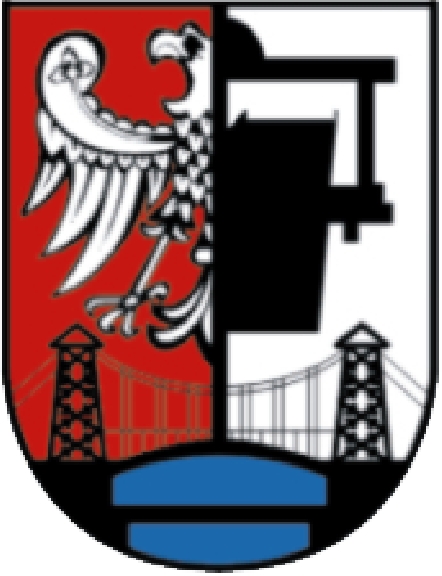 ul. Ks. J. Dzierżona 4 b46 – 040 Ozimektel. 77 46 22 800      fax. 77 46 22 811www.ozimek.plSPECYFIKACJA ISTOTNYCH WARUNKÓW ZAMÓWIENIAw postępowaniu o udzielenie zamówienia publicznego prowadzonymw trybie przetargu nieograniczonegona podstawie przepisów ustawy z dnia 29 stycznia 2004 r. Prawo zamówień publicznych(tj. Dz. U. 2017r. poz. 1579), zwana dalej Pzpdla zamówienia o nazwie: Odbiór i zagospodarowanie odpadów komunalnych z terenów zamieszkałych Gminę Ozimekdo ogłoszenia o udzielenie zamówienia zamieszczonego w Dzienniku Urzędowym Unii Europejskiej pod nr Dz.U. S: 2017/S 213-443814 w dniu 07.11.2017r. na stronie internetowej www.bip.ozimek.pl  oraz tablicy ogłoszeń w Urzędzie Gminy i Miasta                          w OzimkuZawartość specyfikacji:Część I: Postanowienia SIWZ - Instrukcja dla Wykonawców              Załącznik nr 1 do SIWZ – Szczegółowy opis przedmiotu zamówieniaCzęść II: Formularze:Załącznik nr 2 Wzór Formularza Oferty do SIWZZałącznik nr 1 do oferty – wzór oświadczenia Wykonawcy art. 25a ust 1 dot. wykluczenia Załącznik nr 2 do oferty – wzór oświadczenia Wykonawcy art. 25a ust 1 dot. spełniania warunków udziału w postępowaniu Załącznik nr 3 do ofert – formularz jednolitego europejskiego dokumentu zamówienia (JEDZ)Załącznik nr 4 do oferty – wzór wykazu usługZałącznik nr 5 do oferty – wykaz narzędziZałącznik nr 6 do oferty – wykaz osóbCzęść III: Projekt umowyUmowa nr ZP.272.03.2017.KSZatwierdzona przez:07.11.2017r.………………………………………(data i podpis Kierownika Zamawiającegolub osoby upoważnionej)POSTANOWIENIASPECYFIKACJI ISTOTNYCH WARUNKÓW ZAMÓWIENIA(SIWZ)ROZDZIAŁ I.ZAMAWIAJĄCY (NAZWA I ADRES)Gmina Ozimek Urząd Gminy i Miasta w Ozimkuul. ks. Jana Dzierżona 4B46 – 040 OzimekNIP: 9910325175; REGON: 531413202tel. 77 46 22 800      fax. 77 46 22 811www.ozimek.pl ; sekretariat@ugim.ozimek.plzwany dalej „Zamawiającym”.ROZDZIAŁ II.TRYB UDZIELENIA ZAMÓWIENIA PUBLICZNEGOPostępowanie prowadzone jest w trybie przetargu nieograniczonego. W sprawach nieuregulowanych zapisami niniejszej SIWZ, stosuje się przepisy wspomnianej ustawy.Rodzaj zamówienia: Usługa.Postępowanie prowadzone jest w procedurze właściwej dla zamówienia o wartości szacunkowej przekraczającej kwoty określonej na podstawie art. 11 ust. 8Wykonawca winien: zapoznać się z całością niniejszej specyfikacji istotnych warunków zamówienia. Wszystkie załączniki dotyczące SIWZ stanowią jej integralną część. Koszty związane z przygotowaniem i złożeniem oferty ponosi Wykonawca. Do czynności podejmowanych przez Zamawiającego i Wykonawców w postępowaniu o udzielenie zamówienia stosuje się przepisy ustawy z dnia 29 stycznia 2004 r. Prawo zamówień publicznych oraz aktów wykonawczych wydanych na jej podstawie, a w sprawach nieuregulowanych przepisy ustawy z dnia 23 kwietnia 1964 r. Kodeks cywilny ROZDZIAŁ III.OPIS PRZEDMIOTU ZAMÓWIENIAPrzedmiotem zamówienia jest: Odbiór odpadów komunalnych gromadzonych w sposób selektywny oraz zmieszany od właścicieli nieruchomości, na których zamieszkują mieszkańcy położonych na terenie Gminy Ozimek oraz zagospodarowanie poprzez przekazanie uprawnionym przedsiębiorcom prowadzącym działalność w zakresie odzysku tych odpadów.Szczegółowy opis stanowi załącznik nr 1 do SIWZ,Zatrudnianie osób na umowę o pracę przy wykonywaniu przedmiotu zamówieniaWykonawca, podwykonawca wykonujący czynności w zakresie realizacji zamówienia jest zobowiązany do zatrudnienia osób na podstawie umowy o pracę tj. osób wykonujących czynności w ramach niniejszego zamówienia, gdzie wykonanie tych czynności polega na wykonywaniu pracy w sposób określony w art. 22 § 1 ustawy z dnia 26 czerwca 1974 r. Kodeks pracy (t. j. Dz.U. z 2016 r. poz.1666 z późn. zm.). Na Wykonawcy ciąży obowiązek zapewnienia, aby również podwykonawcy spełniali wszystkie wymogi względem osób zatrudnionych na umowę o pracę. Wymóg zatrudniania przez Wykonawcę, podwykonawcę osób zatrudnionych na umowę o pracę dotyczy osób wykonujących czynności: kierowanie pojazdami służącymi do wykonywania zadania określonego w opisie przedmiotu zamówienia, prace związane z odbiorem i zagospodarowaniem odpadów komunalnychWykonawca jest zobowiązany do spełnienia warunków dotyczących zatrudniania osób na umowę o pracę przy wykonywaniu przedmiotu zamówienia określonych szczegółowo w umowie.Z uwagi na zakres przedmiotu zamówienia Zamawiający nie jest zobowiązany do uwzględnienia w opisie przedmiotu zamówienia dodatkowych zapisów, o których mowa w art. 29 ust. 5 ustawy w powiązaniu z art. 30 ust 9 ustawy (adekwatnie do przedmiotu zamówienia).Zamawiający nie przewiduje wymagań, o których mowa w art. 29 ust.4 Pzp.Zamawiający nie określa kluczowych części zamówienia, które mają być wykonane przez Wykonawcę  Zamawiający nie umożliwia przedstawienia informacji zawartych w ofercie w postaci katalogu elektronicznego.Zamawiający dopuszcza możliwość skorzystania z procedury określonej w art. 24aa ust.1 i 2 Prawa.W procedurze, o której mowa powyżej w pierwszej kolejności Zamawiający dokonuje oceny ofert pod kątem przesłanek odrzucenia oferty (art. 89 ust.1 Prawa) oraz kryteriów oceny ofert opisanych w SIWZ, po czym wyłącznie w odniesieniu do Wykonawcy, którego oferta została oceniona jako najkorzystniejsza (uplasowała się na najwyższej pozycji rankingowej), dokonuje oceny podmiotowej Wykonawcy, tj. bada oświadczenie wstępne, a następnie żąda przedłożenia dokumentów w trybie art. 26 ust.1 Prawa.  W postępowaniu prowadzonym zgodnie z zasadami określonymi w art. 24 aa ma zastosowanie art. 26 ust.3 Prawa.Nazwy i kody Wspólnego Słownika Zamówień: (CPV):90 50 00 00-2 Usługi związane z odpadami90 51 10 00-2 Usługi wywozu odpadów90 00 00 00-7 Usługi odbioru ścieków, usuwania odpadów, czyszczenie/sprzątanie, usługi ekologiczne90 51 12 00-4 Usługi gromadzenia odpadów pochodzących z gospodarstw domowych90 51 13 00-5 Usługi zbierania śmieci90 51 20 00-9 Usługi transportu odpadów90 51 31 00-7 Usługi wywozu odpadów pochodzących z gospodarstw domowych34 92 84 80-6 Pojemniki i kosze na odpady i śmieciROZDZIAŁ IV. INFORMACJA NA TEMAT CZĘŚCI ZAMÓWIENIA I MOŻLIWOŚCI SKŁADANIA OFERT CZĘŚCIOWYCHOferta musi obejmować całość zamówienia, Zamawiający nie dopuszcza możliwości składania ofert częściowych.Oferty częściowe jako sprzeczne (nieodpowiadające) z treścią SIWZ zostaną odrzucone.ROZDZIAŁ V. INFORMACJA NA TEMAT MOŻLIWOŚCI SKŁADANIA OFERT WARIANTOWYCHZamawiający nie dopuszcza możliwości złożenia oferty wariantowej.ROZDZIAŁ VI. INFORMACJA NA TEMAT PRZEWIDYWANYCH ZAMÓWIEŃ POLEGAJĄCYCH NA POWTÓRZENIU PODOBNYCH USŁUGZamawiający nie przewiduje udzielenia zamówień, o których mowa w art. 67 ust.1 pkt 6 ustawy.ROZDZIAŁ VII. MAKSYMALNA LICZBA WYKONAWCÓW, Z KTÓRYMI ZAMAWIAJĄCY ZAWRZE UMOWĘ RAMOWĄPrzedmiotowe postępowanie nie jest prowadzone w celu zawarcia umowy ramowej.ROZDZIAŁ VIII. INFORMACJE NA TEMAT AUKCJI ELEKTRONICZNEJZamawiający nie przewiduje w niniejszym postępowaniu przeprowadzenia aukcji elektronicznej.ROZDZIAŁ IX. INFORMACJA W SPRAWIE ZWROTU KOSZTÓW W POSTĘPOWANIUKoszty udziału w postępowaniu, a w szczególności koszty sporządzenia oferty, pokrywa Wykonawca. Zamawiający nie przewiduje zwrotu kosztów udziału w postępowaniu (za wyjątkiem zaistnienia sytuacji, o której mowa w art. 93 ust. 4 ustawy).ROZDZIAŁ X. INFORMACJA NA TEMAT MOŻLIWOŚCI SKŁADANIA OFERTY WSPÓLNEJ (PRZEZ DWA LUB WIĘCEJ PODMIOTÓW)Wykonawcy wspólnie ubiegający się o zamówienie muszą ustanowić pełnomocnika do reprezentowania ich w postępowaniu o udzielenie zamówienia albo reprezentowania w postępowaniu i zawarcia umowy w sprawie zamówienia publicznego – nie dotyczy spółki cywilnej, o ile upoważnienie/pełnomocnictwo do występowania w imieniu tej spółki wynika z dołączonej do oferty umowy spółki bądź wszyscy wspólnicy podpiszą ofertę.Wykonawcy tworzący jeden podmiot przedłożą wraz z ofertą stosowne pełnomocnictwo – zgodnie z rozdz. XXI pkt. 2.3. SIWZ – nie dotyczy spółki cywilnej, o ile upoważnienie/pełnomocnictwo do występowania w imieniu tej spółki wynika z dołączonej do oferty umowy spółki bądź wszyscy wspólnicy podpiszą ofertę.Uwaga nr 1: Pełnomocnictwo, o którym mowa powyżej może wynikać albo z dokumentu pod taką samą nazwą, albo z umowy podmiotów składających wspólnie ofertę.Oferta musi być podpisana w taki sposób, by prawnie zobowiązywała wszystkich Wykonawców występujących wspólnie (przez każdego z Wykonawców lub pełnomocnika).W przypadku wspólnego ubiegania się o zamówienie przez Wykonawców, oświadczenie,
o którym mowa w art. 25a ustawy (pkt 4.1. rozdziału XIII SIWZ - JEDZ) składa każdy z Wykonawców wspólnie ubiegających się o zamówienie. Oświadczenia te potwierdzają spełnianie warunków udziału w postępowaniu oraz brak podstaw wykluczenia w zakresie, w którym każdy
z Wykonawców wykazuje spełnianie warunków udziału w postępowaniu, oraz brak podstaw wykluczenia (każdy z Wykonawców wspólnie składających ofertę nie może podlegać wykluczeniu z postępowania co oznacza, iż oświadczenie w tym zakresie musi złożyć każdy
z Wykonawców składających ofertę wspólną; oświadczenie o spełnianiu warunków udziału składa podmiot, który w odniesieniu do danego warunku udziału w postępowaniu potwierdza jego spełnianie; dopuszcza się złożenie oświadczenia łącznie, pod warunkiem, iż oświadczenie to zostanie podpisane w imieniu wszystkich podmiotów występujących wspólnie (przez Pełnomocnika) lub wszystkie podmioty składające ofertę wspólną).Dopuszcza się, aby wadium zostało wniesione przez pełnomocnika (lidera) lub jednego z Wykonawców wspólnie składających ofertę.Wszelka korespondencja prowadzona będzie wyłącznie z podmiotem występującym, jako pełnomocnik Wykonawców składających wspólną ofertę.ROZDZIAŁ XI. INFORMACJA NA TEMAT PODWYKONAWCÓWWykonawca może powierzyć wykonanie części zamówienia podwykonawcy.Wykonawca, który zamierza wykonywać zamówienie przy udziale podwykonawcy, musi wyraźnie w ofercie wskazać, jaką część (zakres zamówienia) wykonywać będzie w jego imieniu podwykonawca oraz podać firmę podwykonawcy (z zastrzeżeniem pkt 3 niniejszego rozdziału). Należy w tym celu wypełnić odpowiedni punkt formularza ofertowego, stanowiącego załącznik        nr 2 do SIWZ. W przypadku, gdy Wykonawca nie zamierza wykonywać zamówienia przy udziale podwykonawców, należy wpisać w formularzu „nie dotyczy” lub inne podobne sformułowanie. Jeżeli Wykonawca zostawi ten punkt niewypełniony (puste pole) Zamawiający uzna iż zamówienie zostanie wykonane siłami własnymi, tj. bez udziału podwykonawców.Wykonawca zobowiązany jest do zawiadamiania Zamawiającego o wszelkich zmianach w zakresie podwykonawców. Jeżeli zmiana albo rezygnacja z podwykonawcy dotyczy podmiotu, na którego zasoby Wykonawca powoływał się, na zasadach określonych w art. 22a ust. 1 ustawy, w celu wykazania spełniania warunków udziału w postępowaniu, Wykonawca jest obowiązany wykazać Zamawiającemu, że proponowany inny podwykonawca lub Wykonawca samodzielnie spełnia je w stopniu nie mniejszym niż podwykonawca, na którego zasoby Wykonawca powoływał się w trakcie postępowania o udzielenie zamówienia. Nowy podwykonawca, który jednocześnie przekazuje swoje zasoby w celu wykazania spełniania warunków, nie może także podlegać wykluczeniu z postępowania w takim samym zakresie, jak Wykonawca.Powierzenie wykonania części zamówienia podwykonawcom nie zwalnia Wykonawcy z odpowiedzialności za należyte wykonanie tego zamówienia.ROZDZIAŁ XII.TERMIN WYKONANIA ZAMÓWIENIATermin wykonania zamówienia od dnia zawarcia umowy, nie wcześniej jednak niż od 1.01.2018r. do 31.12.2020r. ROZDZIAŁ XIII.	PODSTAWY WYKLUCZENIA Z POSTĘPOWANIA O UDZIELENIE ZAMÓWIENIA WARUNKI UDZIAŁU W POSTĘPOWANIU ORAZ WYKAZ OŚWIADCZEŃ I DOKUMENTÓW, POTWIERDZAJĄCYCH SPEŁNIANIE WARUNKÓW UDZIAŁU W POSTĘPOWANIU ORAZ BRAK PODSTAW WYKLUCZENIAO udzielenie zamówienia mogą się ubiegać Wykonawcy, którzy:nie podlegają wykluczeniu;spełniają warunki udziału w postępowaniu określone przez Zamawiającego w ogłoszeniu o zamówieniu oraz w pkt 3.1. - 3.2. niniejszego rozdziału SIWZ.Podstawy wykluczenia:Zamawiający wykluczy z postępowania Wykonawcę/ów w przypadkach, o których mowa w art. 24 ust. 1 pkt 12-23 ustawy (przesłanki wykluczenia obligatoryjne) oraz ust 5 pkt 1,2,3,4,5,6,7,8 (przesłanki fakultatywne).Warunki udziału w postępowaniu, określone przez Zamawiającego zgodnie z art. 22 ust. 1b ustawy:Kompetencje lub uprawnienia do prowadzenia określonej działalności, o ile wynika to z odrębnych przepisów          3.1.1.Zamawiający uzna warunek za spełniony, jeżeli Wykonawca wykaże że posiada:wpis do rejestru działalności regulowanej w zakresie odbierania odpadów komunalnych od właścicieli nieruchomości na terenie Gminy Ozimek prowadzonego przez Burmistrza Ozimka zgodnie z przepisami art. 9b i 9c ustawy z dnia 13 września 1996 r. o  utrzymaniu czystości i porządku w gminach (t. j. Dz. U. z 2017r. poz. 1289),zezwolenie na transport odpadów wydane na podstawie art. 233 ustawy z dnia                    14 grudnia 2012r. o odpadach (Dz. U. 2016r. poz. 1987)Zdolność techniczna lub zawodowa:Zamawiający uzna warunek za spełniony,  jeżeli Wykonawca wykaże, że w ciągu ostatnich                       3 lat przed upływem terminu składania ofert, a jeżeli okres prowadzenia działalności jest krótszy - w tym okresie, należycie wykonał lub wykonuje usługę polegającą na odbieraniu odpadów komunalnych od co najmniej 10.000 osób w sposób ciągły przez okres minimum 12 miesięcy. Zamawiający dopuszcza, aby wykonawca ww. usługę wykonywał w ramach kilku umów pod warunkiem, że były lub są one wykonywane w sposób ciągły w tym samym okresie czasu przez okres minimum 12 miesięcy.Zamawiający uzna warunek za spełniony, jeżeli Wykonawca wykaże, że posiada lub będzie posiadał:co najmniej trzy pojazdy typu śmieciarka, przystosowane do odbierania zmieszanych odpadów komunalnych z pojemników stałych z funkcją kompaktującą o masie powyżej 29 Mg, co najmniej trzy pojazdy typu śmieciarka, przystosowane do odbierania selektywnie zebranych odpadów komunalnych z pojemników stałych, w tym co najmniej dwa pojazdy typu śmieciarka dwukomorowa z funkcją kompaktującą, orazco najmniej jeden pojazd typu śmieciarka do odbierania odpadów bez funkcji kompaktującej z pojemników stałych, orazbazę magazynowo – transportową usytuowaną w Gminie Ozimek lub w odległości nie większej niż 60 km od granicy gminy na terenie, do której wykonawca posiada tytuł prawnyspełniającą wymogi Rozporządzenia Ministra Środowiska z dnia 11 stycznia 2013r. w sprawie szczegółowych wymagań w zakresie odbierania odpadów komunalnych od właścicieli nieruchomości (załączono do SIWZ).Zamawiający uzna warunek za spełniony, jeżeli Wykonawca wykaże, że posiada lub będzie posiadał:minimum 7 osobową załogę, w tym co najmniej 1 osobą odpowiedzialną za realizację usługi oraz co najmniej 6 osobami, które będą wykonywać bezpośrednio zamówienie (operatorzy sprzętu, pracownicy fizyczni)Sytuacji ekonomicznej lub finansowej Zamawiający uzna warunek za spełniony, jeżeli Wykonawca wykaże, że posiada dokument potwierdzający, że wykonawca jest ubezpieczony od odpowiedzialności cywilnej w zakresie prowadzonej działalności związanej z przedmiotem zamówienia na kwotę min. 3.000.000 zł. (słownie: trzy miliony złotych)Wykaz oświadczeń i dokumentów, potwierdzających brak podstaw wykluczenia oraz spełnianie warunków udziału w postępowaniu określonych przez Zamawiającego w pkt 3.1.:4.1.W celu wykazania braku podstaw wykluczenia z postępowania o udzielenie zamówienia oraz spełniania warunków udziału w postępowaniu określonych przez Zamawiającego w pkt 3.1. i 3.2.  do oferty należy dołączyć aktualne na dzień składania ofert oświadczenie,
w postaci:Formularza Jednolitego Europejskiego Dokumentu Zamówienia (w skrócie: JEDZ) stanowiącego załącznik nr 3 do oferty. Informacje zawarte w Formularzu JEDZ stanowią wstępne potwierdzenie, że Wykonawca nie podlega wykluczeniu z postępowania oraz spełnia warunki udziału w postępowaniu. Elektroniczna wersja dokumentu została zamieszczona na stronie internetowej pod adresem www.bip.ozimek.pl, w zakładce Przetargi i zamówienia publiczne 2017/ zam. powyżej 30 000 euro.Na stronie https://www.uzp.gov.pl/__data/assets/pdf_file/0015/32415/Jednolity-Europejski-Dokument-Zamowienia-instrukcja.pdf znajduje się instrukcja wypełniania JEDZ/ESPD.INSTRUKCJA WYPEŁNIENIA FORMULARZA JEDNOLITEGO EUROPEJSKIEGO DOKUMENTU ZAMÓWIENIA (JEDZ):JEDZ należy złożyć w formie pisemnej lub w postaci elektronicznej,W przypadku, gdy Wykonawca powołuje się na zasoby co najmniej jednego innego podmiotu na zasadach określonych w art. 22a ustawy, musi złożyć swój własny JEDZ wraz z odrębnym JEDZ zawierającym stosowne informacje wskazane w części II, sekcji C JEDZ odnoszące się do każdego z podmiotów, na którego zdolnościach Wykonawca polega i w zakresie, w którym podmiot ten udostępnia swoje zdolności Wykonawcy,w przypadku, gdy Wykonawcy składają ofertę wspólną, w rozumieniu art. 23 ustawy, należy przedstawić odrębny JEDZ zawierający informacje wymagane w częściach II–IV dla każdego z biorących udział Wykonawców,w przypadku wskazania w ofercie oraz JEDZ podwykonawców, którzy swoimi zdolnościami lub sytuacją, nie wspierają Wykonawcy w celu wykazania spełniania warunków Zamawiający nie wymaga złożenia odrębnego JEDZ dla tych podwykonawców (należy jedynie wypełnić JEDZ w części II sekcję D oraz w części IV sekcję C pkt 10),w cz. II JEDZ:- sekcja B (Informacje na temat przedstawicieli Wykonawcy): Zamawiający nie wymaga podania daty i miejsca urodzenia osoby upoważnionej do reprezentowania Wykonawcy na potrzeby niniejszego postępowania o udzielenie zamówienia,w celu wstępnego potwierdzenia braku podstaw wykluczenia (pkt 2.1. niniejszego rozdziału SIWZ), w części III JEDZ należy wypełnić sekcję A, B, C (za wyjątkiem rubryki związanej  z bankructwem, postępowaniem upadłościowym lub likwidacyjnym (…), poważnego wykroczenia zawodowego, konfliktu interesów oraz sytuacji, w której doszło do rozwiązania umowy przed czasem),konfliktem interesów oraz sytuacji, w której wcześniejsza umowa w sprawę zamówienia publicznego, wcześniejsza umowa z podmiotem zamawiającym lub wcześniejsza umowa w sprawie koncesji została rozwiązana przed czasem, lub w której nałożone zostało odszkodowanie bądź inne porównywalne sankcje w związku z wcześniejszą umową),oraz sekcję D (sekcja D odnosi się do podstawy wykluczenia zawartej w art. 24 ust. 1 pkt 13 lit. a) i pkt 14 w odniesieniu do pkt 13 lit. a) oraz pkt 21- 22 ustawy),w celu wstępnego potwierdzenia spełniania warunków udziału w postępowaniu (warunki określone w pkt 3 niniejszego rozdziału SIWZ), należy wypełnić cz. IV JEDZ sekcję A pkt 2 oraz sekcję C, pkt 1b, pkt 9.cz. V JEDZ nie wypełniać.Wersja elektroniczna JEDZ zamieszczona jest w folderze dotyczącym przedmiotowego postępowania. JEDZ należy zapisać, a następnie zaimportować na stronie internetowej https://ec.europa.eu/tools/espd/filter?lang=pl4.2. w celu potwierdzenia braku podstawy do wykluczenia Wykonawcy z postępowania, o której mowa w art. 24 ust. 1 pkt 23 ustawy, Wykonawca przekazuje, stosownie do treści art. 24 ust. 11 ustawy (w terminie 3 dni od dnia zamieszczenia przez Zamawiającego na stronie internetowej informacji z otwarcia ofert, tj. informacji, o których mowa w art. 86 ust. 5 ustawy), oświadczenie o przynależności lub braku przynależności do tej samej grupy kapitałowej oraz, w przypadku przynależności do tej samej grupy kapitałowej, dowody potwierdzające, że powiązania z innym Wykonawcą nie prowadzą do zakłócenia konkurencji w postępowaniu;4.3. Wykonawca, którego oferta zostanie najwyżej oceniona, w celu wykazania braku podstaw wykluczenia z postępowania o udzielenie zamówienia (pkt 2.1. niniejszego rozdziału SIWZ) zostanie wezwany do złożenia następujących oświadczeń i dokumentów (aktualnych na dzień złożenia oświadczeń lub dokumentów):informacji z Krajowego Rejestru Karnego w zakresie określonym w art. 24 ust. 1 pkt 13, 14 i 21 ustawy oraz odnośnie skazania za wykroczenie na karę aresztu, w zakresie określonym przez zamawiającego na podstawie art. 24 ust. 5 pkt 5 i 6 ustawy, wystawionej nie wcześniej niż 6 miesięcy przed upływem terminu składania ofert;odpisu z właściwego rejestru lub z centralnej ewidencji i informacji o działalności gospodarczej, jeżeli odrębne przepisy wymagają wpisu do rejestru lub ewidencji, w celu potwierdzenia braku podstaw wykluczenia na podstawie art. 24 ust. 5 pkt 1 ustawy;oświadczenia Wykonawcy o braku wydania wobec niego prawomocnego wyroku sądu lub ostatecznej decyzji administracyjnej o zaleganiu z uiszczaniem podatków, opłat lub składek na ubezpieczenia społeczne lub zdrowotne albo – w przypadku wydania takiego wyroku lub decyzji – dokumentów potwierdzających dokonanie płatności tych należności wraz z ewentualnymi odsetkami lub grzywnami lub zawarcie wiążącego porozumienia w sprawie spłat tych należności; oświadczenia Wykonawcy o braku orzeczenia wobec niego tytułem środka zapobiegawczego zakazu ubiegania się o zamówienia publiczne;zaświadczenia właściwego naczelnika urzędu skarbowego potwierdzającego, że wykonawca nie zalega z opłacaniem podatków, wystawionego nie wcześniej niż 3 miesiące przed upływem terminu składania ofert, lub innego dokumentu potwierdzającego, że wykonawca zawarł porozumienie z właściwym organem podatkowym w sprawie spłat tych należności wraz z ewentualnymi odsetkami lub grzywnami, w szczególności uzyskał przewidziane prawem zwolnienie, odroczenie lub rozłożenie na raty zaległych płatności lub wstrzymanie w całości wykonania decyzji właściwego organuzaświadczenia właściwej terenowej jednostki organizacyjnej Zakładu Ubezpieczeń Społecznych lub Kasy Rolniczego Ubezpieczenia Społecznego albo innego dokumentu potwierdzającego, że wykonawca nie zalega z opłacaniem składek na ubezpieczenia społeczne lub zdrowotne, wystawionego nie wcześniej niż 3 miesiące przed upływem terminu składania ofert, lub innego dokumentu potwierdzającego, że wykonawca zawarł porozumienie z właściwym organem w sprawie spłat tych należności wraz z ewentualnymi od-setkami lub grzywnami, w szczególności uzyskał przewidziane prawem zwolnienie, odroczenie lub rozłożenie na raty zaległych płatności lub wstrzymanie w całości wykonania decyzji właściwego organu;oświadczenia wykonawcy o niezaleganiu z opłacaniem podatków i opłat lokalnych, o których mowa w ustawie z dnia 12 stycznia 1991 r. o podatkach i opłatach lokalnych (Dz. U. z 2016 r. poz. 716)Uwaga nr 2 (dotyczy wszystkich dokumentów na potwierdzenie braku podstaw wykluczenia):W przypadku Wykonawców wspólnie składających ofertę, dokumenty o których mowa w pkt 4.2. oraz 4.3. zobowiązany jest złożyć każdy z Wykonawców wspólnie składających ofertę.Wykonawca, którego oferta zostanie najwyżej oceniona (oceniona jako najkorzystniejsza) w celu wykazania spełniania warunków udziału w postępowaniu (pkt 3. niniejszego rozdziału SIWZ), zostanie wezwany do przedłożenia następujących oświadczeń i dokumentów (aktualnych na dzień złożenia oświadczeń lub dokumentów):- w celu wykazania spełniania warunku z pkt 3.1.:wpis do rejestru działalności regulowanej w zakresie odbierania odpadów komunalnych od właścicieli nieruchomości na terenie Gminy Ozimek prowadzonego przez Burmistrza Ozimka zgodnie z przepisami art. 9b i 9c ustawy z dnia 13 września 1996 r. o  utrzymaniu czystości i porządku w gminach (t. j. Dz. U. z 2017r. poz. 1289),zezwolenie na transport odpadów wydane na podstawie art. 233 ustawy z dnia                    14 grudnia 2012r. o odpadach (Dz. U. 2016r. poz. 1987)- w celu wykazania spełniania warunku z pkt 3.2.:wykazu usług wykonanych, a w przypadku świadczeń okresowych lub ciągłych również wykonywanych, w okresie ostatnich trzech lat przed upływem terminu składania ofert, a jeżeli okres prowadzenia działalności jest krótszy – w tym okresie, wraz z podaniem ich przedmiotu, dat wykonania i podmiotów, na rzecz których usługi zostały wykonane oraz załączeniem dowodów określających czy te usługi zostały wykonane lub są wykonywane należycie – załącznik nr 4 o oferty;Uwaga nr 3: Dowodami, o których mowa, są referencje bądź inne dokumenty wystawione przez podmiot, na rzecz którego usługi były wykonywane, a w przypadku świadczeń okresowych lub ciągłych są wykonywane, a jeżeli z uzasadnionej przyczyny o obiektywnym charakterze Wykonawca nie jest w stanie uzyskać tych dokumentów – oświadczenie Wykonawcy; w przypadku świadczeń okresowych lub ciągłych nadal wykonywanych referencje bądź inne dokumenty potwierdzające ich należyte wykonywanie powinny być wydane nie wcześniej niż 3 miesiące przed upływem terminu składania ofert.wykazu narzędzi,  wyposażenia zakładu lub urządzeń technicznych dostępnych  wykonawcy  w celu  wykonania zamówienia publicznego wraz z informacją o podstawie do dysponowania tymi zasobami – załącznik nr 5 do oferty;wykazu osób, skierowanych przez wykonawcę do realizacji zamówienia publicznego, w szczególności odpowiedzialnych za świadczenie usług wraz z informacjami na temat ich kwalifikacji zawodowych, uprawnień, doświadczenia i wykształcenia niezbędnych do wykonania zamówienia publicznego, a także zakresu wykonywanych przez nie czynności oraz informacją o podstawie do dysponowania tymi osobami – załącznik nr 6 do oferty. - w celu wykazania spełniania warunku z pkt 3.3.dokument potwierdzający, że wykonawca jest ubezpieczony od odpowiedzialności cywilnej w zakresie prowadzonej działalności związanej z przedmiotem zamówienia na sumę gwarancyjną określoną przez zamawiającego w punkcie 3.3.1.Uwaga 4 (dotycząca wszystkich oświadczeń i dokumentów):Wykonawca nie jest obowiązany do złożenia oświadczeń lub dokumentów potwierdzających spełnianie warunków udziału w postępowaniu lub brak podstaw wykluczenia, jeżeli Zamawiający posiada oświadczenia lub dokumenty dotyczące tego Wykonawcy lub może je uzyskać za pomocą bezpłatnych i ogólnodostępnych baz danych, w szczególności rejestrów publicznych w rozumieniu ustawy z dnia 17 lutego 2005 r. o informatyzacji działalności podmiotów realizujących zadania publiczne (Dz. U. z 2017 r. poz. 570),w przypadku wskazania przez Wykonawcę dostępności oświadczeń lub dokumentów, w formie elektronicznej pod określonymi adresami internetowymi ogólnodostępnych i bezpłatnych baz danych, Zamawiający pobiera samodzielnie z tych baz danych wskazane przez Wykonawcę oświadczenia lub dokumenty,w przypadku wskazania przez Wykonawcę oświadczeń lub dokumentów na potwierdzenie braku podstaw wykluczenia lub spełniania warunków udziału w postępowaniu, w formie elektronicznej pod określonymi adresami internetowymi ogólnodostępnych i bezpłatnych baz danych, Zamawiający żąda od Wykonawcy przedstawienia tłumaczenia na język polski wskazanych przez Wykonawcę i pobranych samodzielnie przez Zamawiającego dokumentów,w przypadku wskazania przez wykonawcę oświadczeń lub dokumentów, które znajdują się w posiadaniu Zamawiającego, w szczególności oświadczeń lub dokumentów przechowywanych przez Zamawiającego zgodnie z art. 97 ust. 1 ustawy, Zamawiający w celu potwierdzenia okoliczności, o których mowa w art. 25 ust. 1 pkt 1 i 3 ustawy (brak podstaw wykluczenia oraz spełnianie warunków udziału w postępowaniu określonych przez Zamawiającego), korzysta z posiadanych oświadczeń lub dokumentów, o ile są one aktualne.Uwaga 5 (dotycząca wszystkich oświadczeń i dokumentów):Jeżeli treść informacji przekazanych przez Wykonawcę w JEDZ odpowiada zakresowi informacji, których Zamawiający wymaga poprzez żądanie dokumentów, w szczególności o których mowa w pkt 4.4.3. - 4.4.5. niniejszego rozdziału SIWZ, Zamawiający może odstąpić od żądania tych dokumentów od Wykonawcy. W takim przypadku dowodem spełniania przez Wykonawcę warunków udziału w postępowaniu oraz braku podstaw wykluczenia są odpowiednie informacje przekazane przez Wykonawcę lub odpowiednio przez podmioty, na których zdolnościach lub sytuacji Wykonawca polega na zasadach określonych w art. 22a ustawy, w JEDZ.Dokumenty składane przez Wykonawcę mającego siedzibę lub miejsce zamieszkania poza terytorium Rzeczypospolitej Polskiej, zamiast dokumentów wskazanych w pkt 4.3.5.1. Jeżeli Wykonawca ma siedzibę lub miejsce zamieszkania poza terytorium Rzeczypospolitej Polskiej, zamiast dokumentów, o których mowa w pkt 4.3.:pkt 4.3.1. - składa informację z odpowiedniego rejestru albo, w przypadku braku takiego rejestru, inny równoważny dokument wydany przez właściwy organ sądowy lub administracyjny kraju, w którym Wykonawca ma siedzibę lub miejsce zamieszkania lub miejsce zamieszkania ma osoba, której dotyczy informacja albo dokument, w zakresie określonym w art. 24 ust. 1 pkt 13, 14 i 21 ustawy;pkt 4.3.2, 4.3.5, 4.3.6 nie zalega z opłacaniem podatków, opłat, składek na ubezpieczenie społeczne lub zdrowotne albo że zawarł porozumienie z właściwym organem w sprawie spłat tych należności wraz z ewentualnymi odsetkami lub grzywnami, w szczególności uzyskał przewidziane prawem zwolnienie, odroczenie lub rozłożenie na raty zaległych płatności lub wstrzymanie w całości wykonania decyzji właściwego organu, pkt 4.3.2, 4.3.5, 4.3.6 nie otwarto jego likwidacji ani nie ogłoszono upadłości. 5.2. Dokumenty, o których mowa w pkt 5.1. pkt 1) i 3) niniejszego rozdziału SIWZ, powinny być wystawione nie wcześniej niż 6 miesięcy przed upływem terminu składania ofert. Dokumenty, o których mowa w pkt 5.1. pkt 2) niniejszego rozdziału SIWZ, powinny być wystawione nie wcześniej niż 3 miesięcy przed upływem terminu składania ofert.5.3. Jeżeli w kraju, w którym Wykonawca ma siedzibę lub miejsce zamieszkania lub miejsce zamieszkania ma osoba, której dokument dotyczy, nie wydaje się dokumentów, o których mowa w pkt 5.1. niniejszego rozdziału SIWZ, zastępuje się je dokumentem zawierającym odpowiednio oświadczenie Wykonawcy, ze wskazaniem osoby albo osób uprawnionych do jego reprezentacji, lub oświadczenie osoby, której dokument miał dotyczyć, złożone przed notariuszem lub przed organem sądowym, administracyjnym albo organem samorządu zawodowego lub gospodarczego właściwym ze względu na siedzibę lub miejsce zamieszkania wykonawcy lub miejsce zamieszkania tej osoby. Postanowienia pkt 5.2. niniejszego rozdziału SIWZ stosuje się.5.4. Wykonawca mający siedzibę na terytorium Rzeczypospolitej Polskiej, w odniesieniu do osoby mającej miejsce zamieszkania poza terytorium Rzeczypospolitej Polskiej, której dotyczy dokument wskazany w pkt 4.3.1. niniejszego rozdziału SIWZ, składa dokument, o którym mowa w pkt 5.1. pkt 1), w zakresie określonym w art. 24 ust. 1 pkt 14 i 21 ustawy. Jeżeli w kraju, w którym miejsce zamieszkania ma osoba, której dokument miał dotyczyć, nie wydaje się takich dokumentów, zastępuje się go dokumentem zawierającym oświadczenie tej osoby złożonym przed notariuszem lub przed organem sądowym, administracyjnym albo organem samorządu zawodowego lub gospodarczego właściwym ze względu na miejsce zamieszkania tej osoby. Postanowienia pkt 5.2. zdanie pierwsze stosuje się.ROZDZIAŁ XIV.	KORZYSTANIE Z ZASOBÓW INNYCH PODMIOTÓW W CELU POTWIERDZENIA SPEŁNIANIA WARUNKÓW UDZIAŁU W POSTĘPOWANIUWykonawca może w celu potwierdzenia spełniania warunków udziału w postępowaniu, w stosownych sytuacjach oraz w odniesieniu do konkretnego zamówienia, lub jego części, polegać na zdolnościach technicznych lub zawodowych innych podmiotów (dot. warunków udziału w postępowaniu określonych przez Zamawiającego w pkt 3.2. rozdziału XIII SIWZ), niezależnie od charakteru prawnego łączących go z nim stosunków prawnych.Wykonawca, który polega na zdolnościach innych podmiotów, musi udowodnić Zamawiającemu, że realizując zamówienie, będzie dysponował niezbędnymi zasobami tych podmiotów,
w szczególności przedstawiając zobowiązanie tych podmiotów do oddania mu do dyspozycji niezbędnych zasobów na potrzeby realizacji zamówienia – dokument ten (np. zobowiązanie) należy dołączyć do oferty.2.1. Z dokumentu (np. zobowiązania), o którym mowa w pkt 2 musi wynikać w szczególności:zakres dostępnych Wykonawcy zasobów innego podmiotu,sposób wykorzystania zasobów innego podmiotu, przez Wykonawcę, przy wykonywaniu zamówienia publicznego,zakres i okres udziału innego podmiotu przy wykonywaniu zamówienia publicznego,czy podmiot, na zdolnościach którego Wykonawca polega w odniesieniu do warunków udziału w postępowaniu dotyczących wykształcenia, kwalifikacji zawodowych lub doświadczenia, zrealizuje usługi, których wskazane zdolności dotyczą.Zamawiający ocenia, czy udostępniane Wykonawcy przez inne podmioty zdolności techniczne lub zawodowe, pozwalają na wykazanie przez Wykonawcę spełniania warunków udziału
w postępowaniu oraz bada, czy nie zachodzą wobec tego podmiotu podstawy wykluczenia,
o których mowa w art. 24 ust. 1 pkt 13–22 oraz ust 5 pkt 1 - 8.W odniesieniu do warunków dotyczących  doświadczenia (pkt 3.2.1. rozdziału XIII SIWZ), Wykonawcy mogą polegać na zdolnościach innych podmiotów, jeśli podmioty te zrealizują usługi, do realizacji których te zdolności są wymagane.Jeżeli zdolności techniczne lub zawodowe, podmiotu, o którym mowa powyżej, nie potwierdzają spełnienia przez Wykonawcę warunków udziału w postępowaniu lub zachodzą wobec tych podmiotów podstawy wykluczenia, Zamawiający żąda, aby Wykonawca w terminie określonym przez Zamawiającego:1) zastąpił ten podmiot innym podmiotem lub podmiotami lub2) zobowiązał się do osobistego wykonania odpowiedniej części zamówienia, jeżeli wykaże zdolności techniczne lub zawodowe lub sytuację finansową lub ekonomiczną, o których mowa w pkt 1 niniejszego rozdziału.Jeżeli Wykonawca wykazując spełnianie warunków udziału w postępowaniu, określonych przez Zamawiającego w pkt 3.2. rozdziału XIII SIWZ, polega na zdolnościach innych podmiotów, na zasadach określonych powyżej, zobowiązany jest on przedstawić - dla każdego z podmiotów, których to dotyczy – odrębny formularz JEDZ zawierający informacje wymagane w cz. II sekcja A i B, w części III oraz w części IV (w zakresie w jakim podmiot ten udostępnia swoje zdolności), w celu wykazania spełniania warunków udziału w postępowaniu.Wykonawca, którego oferta zostanie najwyżej oceniona (oceniona jako najkorzystniejsza), na wezwanie Zamawiającego zobowiązany będzie złożyć oświadczenia i dokumenty podmiotu, na zdolności którego Wykonawca powoływał się w celu wykazania spełniania warunków udziału w postępowaniu, na potwierdzenie braku podstaw wykluczenia z postępowania tego podmiotu (dokumenty wskazane w pkt 4.3.1 – 4.3.7 rozdziału XIII SIWZ.). Wykonawca zobowiązany będzie również złożyć wskazane w SIWZ dokumenty tego podmiotu potwierdzające spełnianie warunków udziału w postępowaniu w zakresie zdolności, na których Wykonawca polegał w celu wykazania spełniania tych warunków.ROZDZIAŁ XV.PROCEDURA SANACYJNA - SAMOOCZYSZCZENIEWykonawca, który podlega wykluczeniu na podstawie art. 24 ust. 1 pkt 13 i 14 oraz 16-20, może przedstawić dowody na to, że podjęte przez niego środki są wystarczające do wykazania jego rzetelności, w szczególności udowodnić naprawienie szkody wyrządzonej przestępstwem lub przestępstwem skarbowym, zadośćuczynienie pieniężne za doznaną krzywdę lub naprawienie szkody, wyczerpujące wyjaśnienie stanu faktycznego oraz współpracę z organami ścigania oraz podjęcie konkretnych środków technicznych, organizacyjnych i kadrowych, które są odpowiednie dla zapobiegania dalszym przestępstwom lub przestępstwom skarbowym lub nieprawidłowemu postępowaniu Wykonawcy. Przepisu zdania pierwszego nie stosuje się, jeżeli wobec Wykonawcy, będącego podmiotem zbiorowym, orzeczono prawomocnym wyrokiem sądu zakaz ubiegania się o udzielenie zamówienia oraz nie upłynął określony w tym wyroku okres obowiązywania tego zakazu.Wykonawca nie podlega wykluczeniu, jeżeli Zamawiający, uwzględniając wagę i szczególne okoliczności czynu Wykonawcy, uzna za wystarczające dowody przedstawione dowody, o których mowa w ust. 1 za wystarczające.ROZDZIAŁ XVI.	INFORMACJA O SPOSOBIE POROZUMIEWANIA SIĘ ZAMAWIAJĄCEGO Z WYKONAWCAMI ORAZ PRZEKAZYWANIA DOKUMENTÓWZ zastrzeżeniem postanowień zawartych w pkt 3 Zamawiający dopuszcza, aby komunikacja między Zamawiającym a Wykonawcami odbywała się za pośrednictwem operatora pocztowego w rozumieniu ustawy z dnia 23 listopada 2012 r. – Prawo pocztowe (tekst jednolity Dz. U. z 2017 r. poz. 1481), osobiście, za pośrednictwem posłańca, faksu (nr faksu: 32-2487-348) lub przy użyciu środków komunikacji elektronicznej w rozumieniu ustawy z dnia 18 lipca 2002 r. o świadczeniu usług drogą elektroniczną (tekst jednolity Dz. U. z 2017 r., poz. 1219) – adres e-mail: k.szewczyk@ugim.ozimek.plWszelką korespondencję Wykonawcy mają obowiązek kierować na Zamawiającego W przypadku wezwania przez Zamawiającego do złożenia, uzupełnienia lub poprawienia oświadczeń, dokumentów lub pełnomocnictw, w trybie art. 26 ust. 1, ust. 3 lub ust. 3a ustawy, oświadczenia, dokumenty lub pełnomocnictwa należy przedłożyć (złożyć/uzupełnić/poprawić) w formie wskazanej przez Zamawiającego w wezwaniu. Forma ta winna odpowiadać wymogom wynikającym ze stosownych przepisów.Jeżeli Zamawiający lub Wykonawca przekazują oświadczenia, wnioski, zawiadomienia oraz informacje za pośrednictwem faksu lub przy użyciu środków komunikacji elektronicznej w rozumieniu ustawy z dnia 18 lipca 2002 r. o świadczeniu usług drogą elektroniczną, każda ze stron na żądanie drugiej strony niezwłocznie potwierdza fakt ich otrzymania.ROZDZIAŁ XVII. OPIS SPOSOBU UDZIELANIA WYJAŚNIEŃ DOTYCZĄCYCH SPECYFIKACJI ISTOTNYCH WARUNKÓW ZAMÓWIENIAWykonawca może zwrócić się do Zamawiającego o wyjaśnienie treści SIWZ.Zamawiający niezwłocznie udzieli wyjaśnień, jednakże nie później niż na 6 dni przed upływem terminu składania ofert, o ile wniosek o wyjaśnienie Specyfikacji wpłynie do Zamawiającego nie później niż do końca dnia, w którym upływa połowa wyznaczonego terminu składania ofert.W uzasadnionych przypadkach Zamawiający może przed upływem terminu składania ofert zmienić treść SIWZ. Każda wprowadzona przez Zamawiającego zmiana staje się w takim przypadku częścią Specyfikacji. Dokonaną zmianę treści SIWZ Zamawiający udostępnia na stronie internetowej po adresem: www.bip.ozimek.plZamawiający oświadcza, iż nie zamierza zwoływać zebrania Wykonawców w celu wyjaśnienia treści SIWZ.Treść niniejszej SIWZ zamieszczona jest na stronie internetowej, pod następującym adresem: www.ozimek.pl Wszelkie zmiany treści SIWZ, jak też wyjaśnienia i odpowiedzi na pytania co do treści SIWZ, Zamawiający zamieszczać będzie także pod wskazanym wyżej adresem internetowym.ROZDZIAŁ XVIII. OSOBY ZE STRONY ZAMAWIAJĄCEGO UPRAWNIONE DO POROZUMIEWANIA SIĘ Z WYKONAWCAMIZamawiający wyznacza następującą osobę do porozumiewania się z Wykonawcami, w sprawach dotyczących niniejszego postępowania: w sprawach dotyczących przedmiotu zamówienia:Andrzej Wolny		a.wolny@ugim.ozimek.pl  		tel. 077/46 22 865 w sprawach dotyczących procedury przetargowej:Katarzyna Szewczyk 	k.szewczyk@ugim.ozimek.pl		tel. 077/46 22 869ROZDZIAŁ XIX. 	WYMAGANIA DOTYCZĄCE WADIUM1. Oferta musi być zabezpieczona wadium w wysokości: 100 000,00 PLN	Wadium może być wniesione w:pieniądzu,poręczeniach bankowych lub poręczeniach spółdzielczej kasy oszczędnościowo-kredytowej z tym że poręczenie kasy jest zawsze poręczeniem pieniężnym,gwarancjach bankowych,gwarancjach ubezpieczeniowych,poręczeniach udzielanych przez podmioty, o których mowa w art. 6b ust. 5 pkt 2 ustawy z dnia 9 listopada 2000 r. o utworzeniu Polskiej Agencji Rozwoju Przedsiębiorczości (Dz. U. z 2007 Nr 42, poz. 275 z późniejszymi zmianami).Termin wnoszenia wadium upływa w dniu: 14.12.2017r. o godzinie 10:00.Wadium wnoszone w pieniądzu należy wpłacać przelewem na następujący nr konta Zamawiającego BANK SPÓŁDZIELCZY LEŚNICA ODDZIAŁ OZIMEK Nr rachunku 78 8907 1050 2004 3000 1010 0007 – na przelewie należy umieścić informację: „Wadium – odbiór odpadów”.Uwaga 6: Wadium w tej formie uważa się za wniesione w sposób prawidłowy, gdy środki pieniężne wpłyną na konto Zamawiającego przed upływem terminu składnia ofert.Wadium wnoszone w postaci niepieniężnej należy złożyć w oryginalnym egzemplarzu bezpośrednio do oferty. Zaleca się zamieścić dokument wadialny w taki sposób, aby jego zwrot przez Zamawiającego nie naruszył integralności oferty i dołączonych oświadczeń wraz z dokumentami (np. umieszczony w koszulce, co pozwoli na swobodne oddzielenie wadium od reszty dokumentów).Zamawiający zwróci wniesione wadium wszystkim Wykonawcom niezwłocznie po wyborze oferty najkorzystniejszej lub unieważnieniu postępowania, z wyjątkiem Wykonawcy, którego oferta zostanie wybrana jako najkorzystniejsza, z zastrzeżeniem pkt 2.6. lit. a) niniejszego rozdziału SIWZ.Wykonawcy, którego oferta zostanie wybrana jako najkorzystniejsza, Zamawiający zwróci wadium niezwłocznie po zawarciu umowy w sprawie zamówienia publicznego.Zamawiający zwróci niezwłocznie wadium, na wniosek Wykonawcy, który wycofał ofertę przed upływem terminu składania ofert.Zamawiający zażąda ponownego wniesienia wadium przez Wykonawcę, któremu zwrócono wadium zgodnie z zapisem pkt 2.2. niniejszego rozdziału SIWZ, jeżeli w wyniku rozstrzygnięcia odwołania, jego oferta zostanie wybrana jako najkorzystniejsza. Wykonawca ten wnosi wadium w terminie określonym przez Zamawiającego.Zamawiający zatrzyma wadium wraz z odsetkami:jeżeli Wykonawca w odpowiedzi na wezwanie, o którym mowa w art. 26 ust. 3 i 3a ustawy, z przyczyn leżących po jego stronie, nie złożył oświadczeń lub dokumentów potwierdzających okoliczności, o których mowa w art. 25 ust. 1 ustawy, oświadczenia, o którym mowa w art. 25a ust. 1 ustawy, pełnomocnictw lub nie wyraził zgody na poprawienie omyłki, o której mowa w art. 87 ust. 2 pkt 3, co spowodowało brak możliwości wybrania oferty złożonej przez Wykonawcę jako najkorzystniejszej,jeżeli Wykonawca, którego oferta została wybrana:- odmówi podpisania umowy na warunkach określonych w ofercie,- zawarcie umowy w sprawie niniejszego zamówienia stanie się niemożliwe z przyczyn leżących po stronie Wykonawcy.ROZDZIAŁ XX.TERMIN ZWIĄZANIA OFERTĄTermin związania ofertą wynosi: 60 dni. Bieg terminu związania ofertą rozpoczyna się wraz z upływem terminu składania ofert, określonym w rozdziale XXIII SIWZ. Dzień ten jest pierwszym dniem terminu związania ofertą.ROZDZIAŁ XXI. 	OPIS SPOSOBU PRZYGOTOWANIA OFERTOfertę należy sporządzić na formularzu oferty lub według takiego samego schematu, stanowiącego załącznik nr 1 do SIWZ. Ofertę należy złożyć wyłącznie w formie pisemnej pod rygorem nieważności podpisaną własnoręcznym podpisem (Zamawiający nie wyraża zgody na złożenie oferty w postaci elektronicznej podpisanej kwalifikowanym podpisem elektronicznym).Oświadczenia Wykonawcy oraz innych podmiotów, na których zdolnościach polega Wykonawca na zasadach określonych w art. 22a ustawy, składane na potwierdzenie braku podstaw wykluczenia oraz spełniania warunków udziału w postępowaniu, składane są w oryginale. Dokumenty inne niż oświadczenia, składane w celu wskazanym w pkt 1.1., składane są w oryginale lub kopii poświadczonej za zgodność z oryginałem.Poświadczenia za zgodność z oryginałem dokonuje odpowiednio Wykonawca, podmiot, na którego zdolnościach polega Wykonawca, Wykonawcy wspólnie ubiegający się o udzielenie zamówienia publicznego, w zakresie dokumentów, którego każdego z nich dotyczą.Poświadczenie za zgodność z oryginałem następuje w formie pisemnej lub w formie elektronicznej.Oferta wraz ze wszystkimi załącznikami (dokumentami i oświadczeniami) stanowi jedną całość. Zaleca się, aby wszystkie strony były ze sobą połączone w sposób uniemożliwiający ich samoczynną dekompletację (np. zszyte, spięte, zbindowane itp.).Do oferty należy dołączyć:Formularz Jednolitego Europejskiego Dokumentu Zamówienia, który należy złożyć w formie pisemnej albo w postaci elektronicznej.Oświadczenie, że Wykonawca zapoznał się z warunkami zamówienia i z załączonym wzorem umowy oraz, że przyjmuje ich treść bez żadnych zastrzeżeń - na formularzu oferty – zgodnie z załącznikiem nr 1 do SIWZ.Pełnomocnictwo ustanowione do reprezentowania Wykonawcy/ów ubiegającego/cych się o udzielenie zamówienia publicznego. Pełnomocnictwo należy dołączyć w oryginale bądź kopii, potwierdzonej za zgodność z oryginałem notarialnie.Dokument (np. zobowiązanie) innych podmiotów do oddania Wykonawcy do dyspozycji niezbędnych zasobów na potrzeby realizacji, o ile Wykonawca korzysta ze zdolności innych podmiotów na zasadach określonych w art. 22a ustawy, złożony w formie oryginału lub kopii poświadczonej za zgodność z oryginałem przez podmiot udostępniający zasoby (zgodnie z pkt 1.3. niniejszego rozdziału).Dowód wniesienia wadium:w przypadku wniesienia wadium w postaci niepieniężnej, należy dołączyć do oferty oryginał dokumentu potwierdzającego wniesienie wadium – zgodnie z pkt. 2.1. Rozdziału XIX SIWZ;w przypadku wniesienia wadium w postaci pieniężnej, zalecane jest dołączenie do oferty kopii potwierdzenia nadania przelewu.2.6.	Spis wszystkich załączonych dokumentów (spis treści) – zalecane, nie wymagane.Każdy Wykonawca może złożyć tylko jedną ofertę.3.1.	Ofertę należy sporządzić zgodnie z wymaganiami SIWZ.Oferta musi być sporządzona w języku polskim w formie pisemnej pod rygorem nieważności, podpisana własnoręcznym podpisem.Dokumenty sporządzone w języku obcym, należy składać wraz z tłumaczeniem na język polski – nie dotyczy oferty, która musi być sporządzona w języku polskim.4.2.	Oferta musi być napisana na maszynie do pisania, komputerze lub nieścieralnym atramentem.4.3.	Oferta musi być podpisana przez osobę/y upoważnioną/e do reprezentowania Wykonawcy.4.4.	Wszystkie załączniki do oferty stanowiące oświadczenie Wykonawcy, muszą być również podpisane przez osobę/y upoważnioną/e do reprezentowania Wykonawcy.4.5.	Upoważnienie (pełnomocnictwo) do podpisania oferty, do poświadczania dokumentów za zgodność z oryginałem oraz do parafowania stron należy dołączyć do oferty, o ile nie wynika ono z dokumentów rejestrowych Wykonawcy. Pełnomocnictwo należy dołączyć w oryginale bądź kopii, potwierdzonej za zgodność z oryginałem notarialnie.4.6.	Wszelkie miejsca, w których Wykonawca naniósł zmiany, powinny być parafowane przez osobę/y upoważnioną/e do reprezentowania Wykonawcy.Zaleca się, aby zapisane strony oferty, wraz z dołączonymi do niej dokumentami i oświadczeniami były ponumerowane oraz parafowane przez osobę/y upoważnioną/e do reprezentowania Wykonawcy. W przypadku, gdy jakakolwiek strona zostanie podpisana przez Wykonawcę, parafa na tej stronie nie jest już wymagana.Oferta musi być złożona w opakowaniu nieprzejrzystym, zamkniętym i zaadresowana np. następująco:Wykonawca może wprowadzić zmiany lub wycofać złożoną przez siebie ofertę pod warunkiem, że Zamawiający otrzyma pisemne powiadomienie o wprowadzeniu zmian lub wycofaniu, przed upływem terminu do składania ofert. Powiadomienie o wprowadzeniu zmian lub wycofaniu oferty należy umieścić w kopercie, opisanej jak wyżej w pkt. 6. Koperta dodatkowo musi być oznaczona określeniami: „Zmiana” lub „Wycofanie”.Złożona oferta wraz z załącznikami będzie jawna, z wyjątkiem informacji stanowiących tajemnicę przedsiębiorstwa w rozumieniu przepisów o zwalczaniu nieuczciwej konkurencji, co do których Wykonawca składając ofertę zastrzegł oraz wykazał, iż zastrzeżone informacje stanowią tajemnicę przedsiębiorstwa. Wykonawca nie może zastrzec informacji, o których mowa w art. 86 ust. 4.W przypadku gdy Wykonawca nie wykaże, że zastrzeżone informacje stanowią tajemnicę przedsiębiorstwa w rozumieniu art. 11 ust. 4 ustawy z dnia 16.04.1993 r. o zwalczaniu nieuczciwej konkurencji (tekst jednolity Dz. U. z 2003 r. Nr 153, poz. 1503, z późn. zm.) Zamawiający uzna zastrzeżone informacje za jawne, o czym poinformuje Wykonawcę.Informacje stanowiące tajemnicę przedsiębiorstwa, winny być zgrupowane i stanowić oddzielną część oferty, opisaną w następujący sposób: „tajemnice przedsiębiorstwa – tylko do wglądu przez Zamawiającego”.8.3.	Po otwarciu złożonych ofert, Wykonawca, który będzie chciał skorzystać z jawności dokumentacji z postępowania (protokołu), w tym ofert, musi wystąpić w tej sprawie do Zamawiającego z wnioskiem.ROZDZIAŁ XXII. OPIS SPOSOBU OBLICZENIA CENYWykonawca poda cenę ofertową na formularzu oferty, zgodnie z załącznikiem nr 1 do SIWZ.Podana cena ofertowa musi zawierać wszystkie koszty związane z realizacją zamówienia.Z uwagi na fakt, iż może nastąpić zmiana wysokości minimalnego wynagrodzenia za pracę albo minimalnej stawki godzinowej w cenie oferty Wykonawca zobowiązany jest uwzględnić minimalne wynagrodzenie za pracę albo minimalną stawkę godzinową, które będą obowiązywać od 01.01.2018r.Cenę ofertową należy wyliczyć w oparciu o opis przedmiotu zamówienia oraz dołączony do SIWZ projekt umowy.Wszelkie niezgodności czy też sprzeczności pomiędzy ww. wykazem, a pozostałymi dokumentami składającymi się na opis przedmiotu zamówienia, powinny być korygowane przez Zamawiającego w trybie udzielania wyjaśnień na zapytania Wykonawców do treści SIWZ.Cena za wykonanie przedmiotu zamówienia podana przez Wykonawcę jest stałą ceną ryczałtową miesięczną i obejmuje odbiór i zagospodarowanie każdej ilości odpadów powstałych na terenach Zamawiającego znajdujących się w pojemniku w latach 2018, 2019 i 2020. Ustawa z dnia 23 kwietnia 1964 r. Kodeks cywilny (Dz. U. nr 16, poz. 93, z późn. zm.) ten rodzaj wynagrodzenia określa w art. 632 następująco:§1. Jeżeli strony umówiły się o wynagrodzenie ryczałtowe, przyjmujący zamówienie nie może  żądać podwyższenia wynagrodzenia, chociażby w czasie zawarcia umowy nie można było przewidzieć rozmiaru lub kosztów prac.§2. Jeżeli jednak wskutek zmiany stosunków, której nie można było przewidzieć, wykonanie dzieła groziłoby przyjmującemu zamówienie rażącą stratą, sąd może podwyższyć ryczałt lub rozwiązać umowę.Podana w formularzu ofertowym ilość pełnych miesięcy obejmujących realizację zamówienia może ulec zmianie w przypadku podpisania umowy po 01 stycznia 2018r. Za niepełny miesiąc trwania umowy Wykonawca otrzyma wynagrodzenie proporcjonalne do ilości dni trwania umowy. Podana w ofercie Cena musi być wyrażona w złotych polskich cyfrowo i słownie brutto. Cena musi uwzględniać wszystkie wymagania niniejszej SIWZ oraz obejmować wszelkie koszty, jakie poniesie Wykonawca z tytułu należytej oraz zgodnej z obowiązującymi przepisami realizacji przedmiotu zamówienia.Cenę brutto oferty należy wyliczyć zgodnie z obowiązującymi stawkami podatku VAT.Cenę podaną w Formularzu Ofertowym należy podać z dokładnością do dwóch miejsc po przecinku.Sposób zapłaty i rozliczenia za realizację niniejszego zamówienia, określone zostały w projekcie umowy.Zamawiający poprawi w ofercie oczywiste omyłki rachunkowe, z uwzględnieniem konsekwencji rachunkowych dokonanych poprawek, stosownie do treści art. 87 Pzp. Zamawiający zawiadomi Wykonawcę, którego oferta została poprawiona.W przypadku podejrzeń zaoferowania w ofercie rażąco niskiej ceny Zamawiający przeprowadzi procedurę wyjaśniającą zgodnie z art. 90 ustawy Pzp.Nie dopuszcza się stosowania opustów i rabatów.Wykonawca, składając ofertę (w formularzu oferty stanowiącym załącznik nr 1 do SIWZ) informuje Zamawiającego, czy wybór oferty będzie prowadzić do powstania u Zamawiającego obowiązku podatkowego, wskazując nazwę (rodzaj) towaru lub usługi, których dostawa lub świadczenie będzie prowadzić do jego powstania, oraz wskazując ich wartość bez kwoty podatku.ROZDZIAŁ XXIII. MIEJSCE ORAZ TERMIN SKŁADANIA I OTWARCIA OFERTOfertę należy złożyć w siedzibie Zamawiającego lub przesłać na adres Zamawiającego lub złożyć osobiście w BIURZE PODAWCZYM (parter).Termin składania ofert upływa dnia  14.12.2017r. o godz.10.00.UWAGA: za termin złożenia oferty uznaje się datę i godzinę potwierdzenia odbioru przesyłki przez Zamawiającego.Zamawiający może przedłużyć termin składania ofert lub zmienić treść SIWZ, informując o tym wszystkich wykonawców, zgodnie z art. 38 ust. 4 PZP.W przypadku otrzymania przez Zamawiającego oferty po terminie podanym w pkt. 2 niniejszego rozdziału Zamawiający niezwłocznie zawiadomi Wykonawcę o złożeniu oferty po terminie oraz zwróci ofertę po upływie terminu do wniesienia odwołania.Zamawiający otworzy koperty z ofertami i zmianami w dniu 14.12.2017 r. o godzinie 10:15 w Sali narad nr 20 (parter)  w siedzibie Zamawiającego.ROZDZIAŁ XXIV. INFORMACJE O TRYBIE OTWARCIA I OCENY OFERTOtwarcie ofert jest jawne.Bezpośrednio przed otwarciem ofert Zamawiający poda kwotę, jaką zamierza przeznaczyć na sfinansowanie niniejszego zamówienia (kwota brutto, wraz z podatkiem VAT).Podczas otwarcia kopert z ofertami, Zamawiający poda (odczyta) imię i nazwisko, nazwę (firmę) oraz adres (siedzibę) Wykonawcy, którego oferta jest otwierana, a także informacje dotyczące ceny oferty, terminu wykonania zamówienia oraz warunków płatności zawartych w ofercie.Niezwłocznie po otwarciu ofert Zamawiający zamieści na stronie internetowej (www.bip.ozimek.pl) informacje dotyczące:1) kwoty, jaką zamierza przeznaczyć na sfinansowanie zamówienia;2) firm oraz adresów Wykonawców, którzy złożyli oferty w terminie;3) ceny, terminu wykonania zamówienia i warunków płatności zawartych w ofertach.Z zastrzeżeniem wyjątków określonych w ustawie, oferta niezgodna z ustawą Prawo zamówień publicznych lub nie odpowiadająca treści SIWZ, podlega odrzuceniu. Wszystkie przesłanki, w przypadkach których Zamawiający jest zobowiązany do odrzucenia oferty, zawarte są w art. 89 ustawy.W toku dokonywania oceny złożonych ofert Zamawiający może żądać udzielenia przez Wykonawców wyjaśnień dotyczących treści złożonych przez nich ofert.Zamawiający poprawi w tekście oferty omyłki, wskazane w art. 87 ust. 2 ustawy, niezwłocznie zawiadamiając o tym Wykonawcę, którego oferta zostanie poprawiona.W przypadku, gdy złożona zostanie mniej niż jedna oferta niepodlegająca odrzuceniu, przetarg zostanie unieważniony. Zamawiający unieważni postępowanie także w innych przypadkach, określonych w ustawie w art. 93 ust. 1.Zamawiający przyzna zamówienie Wykonawcy, który złoży ofertę niepodlegającą odrzuceniu, i która zostanie uznana za najkorzystniejszą (uzyska największą liczbę punktów przyznanych według kryteriów wyboru oferty określonych w niniejszej SIWZ).Zgodnie z art. 26 ust. 1 ustawy, Zamawiający przed udzieleniem zamówienia wezwie Wykonawcę, którego oferta została najwyżej oceniona, do złożenia w wyznaczonym, nie krótszym niż 10 dni, terminie aktualnych na dzień złożenia oświadczeń lub dokumentów potwierdzających okoliczności, o których mowa w art. 25 ust. 1ustawy (zgodnie z pkt 4.3. i  4.4. rozdziału XIII SIWZ).Zamawiający powiadomi o wyniku przetargu przesyłając zawiadomienie wszystkim Wykonawcom, którzy złożyli oferty oraz poprzez zamieszczenie informacji o wyborze oferty najkorzystniejszej w miejscu publicznie dostępnym w swojej siedzibie, a także na stronie internetowej pod następującym adresem: www.ozimek.plZawiadomienie o wyniku przetargu przesyłane do Wykonawców, którzy złożyli oferty, będzie zawierało informacje, o których mowa w art. 92 ust. 1 ustawy.ROZDZIAŁ XXV. OPIS KRYTERIÓW, KTÓRYMI ZAMAWIAJĄCY BĘDZIE SIĘ KIEROWAŁ PRZY WYBORZE OFERTY, WRAZ Z PODANIEM WAG TYCH KRYTERIÓWZamawiający oceni i porówna jedynie te oferty, które:zostaną złożone przez Wykonawców niewykluczonych przez Zamawiającego nie zostaną odrzucone przez Zamawiającego.Przy wyborze oferty najkorzystniejszej, Zamawiający będzie się kierował następującymi kryteriami:2.1 CENA BRUTTO – WAGA 60%maksymalna ilość punktów do zdobycia – 60Kryterium będzie oceniane na podstawie ceny brutto podanej w formularzu ofertowym za cały okres realizacji zmówienia (punkt 1d formularza oferty) wg poniższego wzoru:                 najniższa oferowana cena spośród wszystkich ważnych ofert     Liczba pkt =  …………………………………..…….…………………………………….   x  60      cena badanej ofertyKRYTERIUM ŚRODOWISKOWE – EMISJA SPALIN Mniejsza emisja spalin samochodów przewidzianych do zbierania odpadów komunalnych na terenie gminy Ozimek na poziomie określonym „Europejskim standardem emisji spalin: EURO 5”,wykonawcy zostaną przyznane punkty proporcjonalnie wg wzoru: Wykazanie 4 pojazdów przewidzianych do zbierania odpadów komunalnych spełniających poziom emisji spalin na poziomie standardu EURO 5 – 15 punktów; Wykazanie 3 pojazdów przewidzianych do zbierania odpadów komunalnych spełniających poziom emisji spalin na poziomie standardu EURO 5 – 10 punktów; Wykazanie 2 pojazdów przewidzianych do zbierania odpadów komunalnych spełniających poziom emisji spalin na poziomie standardu EURO 5 – 5 punktów; Wykazanie 1 pojazdów przewidzianego do zbierania odpadów komunalnych spełniających poziom emisji spalin na poziomie standardu EURO 5 – 1 punkt; Nie wykazanie pojazdów przewidzianego do zbierania odpadów komunalnych spełniających poziom emisji spalin na poziomie standardu EURO 5 – 0 punktów. KRYTERIUM ŚRODOWISKOWE – DODATKOWY ODBIÓR ODPADÓW Dodatkowy odbiór mebli, odpadów wielkogabarytowych i zużytych opon bezpośrednio sprzed posesji właścicieli nieruchomości - wykonawcy zostaną przyznane punkty proporcjonalnie wg wzoru: 3 dodatkowe odbiory odpadów wielkogabarytowych, zużytych opon bezpośrednio sprzed posesji właścicieli nieruchomości w czasie trwania umowy, tj. 1 dodatkowy odbiór rocznie – 15 punktów; 2 dodatkowe odbiory odpadów wielkogabarytowych, zużytych opon bezpośrednio sprzed posesji właścicieli nieruchomości w czasie trwania umowy, tj. 2 dodatkowe odbiory w ciągu trzech lat – 10 punktów; 1 dodatkowy odbiór odpadów wielkogabarytowych, zużytych opon bezpośrednio sprzed posesji właścicieli nieruchomości w czasie trwania umowy, tj. 1 dodatkowy odbiór w ciągu trzech lat – 5 punktów; KRYTERIUM EDUKACYJNE wykonawca w ofercie zobowiąże się do przeprowadzenia edukacji ekologicznej – 10 pktwykonawca w ofercie nie zobowiąże się do przeprowadzenia edukacji ekologicznej – 0 pktPod pojęciem edukacja ekologiczna Zamawiający ma na myśli:Przeprowadzenie 1x w każdej jednostce organizacyjnej gminy (dotyczy wszystkich szkół i przedszkoli w gminie, łącznie 14 jednostek) oraz podczas zebrań wiejskich organizowanych w każdym sołectwie (łącznie 13) prawidłowego sposobu segregacji odpadów w formie dostępnej dla adresatów (szkoły i przedszkola – uczniowie, zebrania wiejskie – osoby dorosłe). Forma prezentacji: ustna z wykorzystaniem opracowanych w ramach zamówienia ulotek. Wykonawca zobowiązany będzie podczas prezentacji do udzielenia odpowiedzi na wszelkie pytania mieszkańców dotyczące segregacji odpadów.Wykonawca wskaże w składanej ofercie czy przeprowadzi ww. działania edukacyjne bezpośrednio związane z prawidłowym pozbywaniem się odpadów komunalnych w trakcie realizacji zamówienia, nie później niż do 31.12.2018r.Wybrana zostanie oferta, która uzyska najwyższą łączną ilość punktów w powyższych kryteriach. Maksymalna łączna ilość punktów do zdobycia – 100.Zamawiający poprawi w ofercie oczywiste omyłki pisarskie, oczywiste omyłki rachunkowe, inne omyłki polegające na niezgodności oferty ze specyfikacją istotnych warunków zamówienia, niepowodujące istotnych zmian w treści oferty.Każdy z Wykonawców  otrzyma odpowiednią ilość punktów, wyliczoną o powyższe kryteria. Będzie ona stanowiła składową uzyskanych punktów w każdym kryterium. Wykonawca może uzyskać max. 100 pkt.Przy obliczaniu punktów Zamawiający zastosuje zaokrąglenia do dwóch miejsc po przecinku według zasady, że trzecia cyfra po przecinku od 5 w górę powoduje zaokrąglenie drugiej cyfry po przecinku w górę o 1. Jeśli trzecia cyfra po przecinku  jest mniejsza niż 5, to druga cyfra po przecinku nie ulegnie zmianie.   Uwaga 7: Jeżeli złożono ofertę, której wybór prowadziłby do powstania u Zamawiającego obowiązku podatkowego zgodnie z przepisami o podatku od towarów i usług, Zamawiający w celu oceny takiej oferty doliczy do przedstawionej w niej ceny podatek od towarów i usług, który miałby obowiązek rozliczyć zgodnie z tymi przepisami.ROZDZIAŁ XXVI. INFORMACJA NA TEMAT MOŻLIWOŚCI ROZLICZANIA SIĘ W WALUTACH OBCYCHZamawiający będzie rozliczał się z Wykonawcą wyłącznie z uwzględnieniem waluty polskiej.ROZDZIAŁ XXVII. INFORMACJA O FORMALNOŚCIACH, JAKIE POWINNY ZOSTAĆ DOPEŁNIONE PO WYBORZE OFERTY W CELU ZAWARCIA UMOWY W SPRAWIE ZAMÓWIENIA PUBLICZNEGO.1.	Zamawiający zawiadomi niezwłocznie Wykonawców, którzy ubiegali się o udzielenie zamówienia o:wyborze najkorzystniejszej oferty, podając nazwę albo imię i nazwisko, siedzibę albo miejsce zamieszkania i adres, jeżeli jest miejscem wykonywania działalności wykonawcy, którego ofertę wybrano, oraz nazwy albo imiona i nazwiska, siedziby albo miejsca zamieszkania i adresy, jeżeli są miejscami wykonywania działalności wykonawców, którzy złożyli oferty, a także punktację przyznaną ofertom w każdym kryterium oceny ofert i łączną punktację,wykonawcach, którzy zostali wykluczeni,wykonawcach, których oferty zostały odrzucone, powodach odrzucenia oferty, a w przypadkach, o których mowa w art. 89 przesłanki odrzucenia oferty ust. 4 i 5, braku równoważności lub braku spełniania wymagań dotyczących wydajności lub funkcjonalności,wykonawcach, którzy złożyli oferty niepodlegające odrzuceniu, ale nie zostali zaproszeni do kolejnego etapu negocjacji albo dialogu, dopuszczeniu do dynamicznego systemu zakupów,nieustanowieniu dynamicznego systemu zakupów,unieważnieniu postępowania– podając uzasadnienie faktyczne i prawne. Przed podpisaniem umowy wykonawca, którego oferta została wybrana jako najkorzystniejsza zobowiązany będzie dostarczyć:dowód wniesienia zabezpieczenia należytego wykonania umowykalkulację wyliczenia miesięcznego ryczałtu w roku 2018, 2019 i 2020 z rozbiciem na ceny odpadów zbieranych selektywnie i zmieszanych z terenów zamieszkałych oraz koszty wyposażenia nieruchomości zamieszkałych w pojemniki, o których mowa w szczegółowym opisie przedmiotu zamówienia w przypadku Wykonawców wspólnie ubiegających się  o zamówienie – umowę regulująca współpracę tych wykonawcówZamawiający zawrze umowę w sprawie zamówienia publicznego w terminie określonym w art. 94 ust. ust. 1 pkt 1 ustawy Pzp w siedzibie Zamawiającego.Zamawiający powiadomi drogą elektroniczną, faksem lub pisemnie Wykonawcę, którego oferta została wybrana o terminie zawarcia umowy.Jeżeli Wykonawca, którego oferta została wybrana, będzie się uchylał od zawarcia umowy w sprawie zamówienia publicznego, Zamawiający wybierze ofertę najkorzystniejszą spośród pozostałych ofert, bez przeprowadzania ich ponownej oceny, chyba że zachodzą przesłanki, o których mowa w art. 93 ust. 1 PZP.ROZDZIAŁ XXVIII. INFORMACJE DOTYCZĄCE UMOWYIstotne dla Zamawiającego postanowienia umowy, zawiera załączony do niniejszej SIWZ wzór umowy (część III SIWZ).Zamawiający przewiduje możliwość zmian postanowień zawartej umowy, 
	w stosunku do 	treści oferty, na podstawie której dokonano wyboru Wykonawcy zgodnie 
	z warunkami podanymi we wzorze umowy, stanowiącym część III SIWZ.Zmiana umowy może także nastąpić w przypadkach, o których mowa w art. 144 ust. 1     pkt 2-6ustawy. Zmiany umowy zostały określone w § 25 projektu umowy.Umowa w sprawie zamówienia publicznego może zostać zawarta wyłącznie z Wykonawcą, którego oferta zostanie wybrana jako najkorzystniejsza, po upływie terminów określonych w art. 94 ustawy.W przypadku wniesienia odwołania, aż do jego rozstrzygnięcia, Zamawiający wstrzyma podpisanie umowy.W przedmiotowym postępowaniu zostanie zawarta umowa pomiędzy Burmistrzem Ozimka reprezentującym Gminę Ozimek  a Wykonawcą.ROZDZIAŁ XXIX.ZABEZPIECZENIE NALEŻYTEGO WYKONANIA UMOWY Informacje ogólne.Zabezpieczenie służy pokryciu roszczeń z tytułu niewykonania lub nienależytego wykonania umowy.Wykonawca zobowiązany jest wnieść zabezpieczenie należytego wykonania umowy przed podpisaniem umowy.Wysokość zabezpieczenia należytego wykonania umowy.Zamawiający ustala zabezpieczenie należytego wykonania umowy zawartej w wyniku postępowania o udzielenie niniejszego zamówienia w wysokości 5% ceny całkowitej – punkt 1d formularza oferty (brutto) podanej w ofercie. Forma zabezpieczenia należytego wykonania umowy.Zabezpieczenie należytego wykonania umowy może być wniesione według wyboru Wykonawcy w jednej lub w kilku następujących formach:pieniądzu;poręczeniach bankowych lub poręczeniach spółdzielczej kasy oszczędnościowo – kredytowej, z tym że zobowiązanie kasy jest zawsze zobowiązaniem pieniężnym;gwarancjach bankowych;gwarancjach ubezpieczeniowych;poręczeniach udzielanych przez podmioty, o których mowa w art. 6b ust. 5 pkt 2 ustawy z dnia 9 listopada 2000r. o utworzeniu Polskiej Agencji Rozwoju Przedsiębiorczości.Zabezpieczenie wnoszone w pieniądzu Wykonawca wpłaci przelewem na wskazany przez Zamawiającego rachunek bankowy.Jeżeli zabezpieczenie wniesiono w pieniądzu, Zamawiający przechowuje je na oprocentowanym rachunku bankowym. Do zmiany formy zabezpieczenia umowy w trakcie realizacji umowy stosuje się art. 149 Pzp.Zwrot zabezpieczenia należytego wykonania umowy.Zwrot 100% kwoty zabezpieczenia należytego wykonania umowy nastąpi w terminie 30 dni od dnia wykonania przedmiotu umowy i uznania go przez Zamawiającego za należycie wykonane.ROZDZIAŁ XXX.POUCZENIE O ŚRODKACH OCHRONY PRAWNEJ PRZYSŁUGUJĄCYCH WYKONAWCOM W TOKU POSTĘPOWANIA O UDZIELENIE ZAMÓWIENIA PUBLICZNEGOZasady, terminy oraz sposób korzystania ze środków ochrony prawnej szczegółowo regulują przepisy działu VI ustawy – Środki ochrony prawnej (art. 179 –  ustawy).Środki ochrony prawnej określone w dziale VI przysługują Wykonawcy, uczestnikowi konkursu, a także innemu podmiotowi, jeżeli ma lub miał interes w uzyskaniu danego zamówienia oraz poniósł lub może ponieść szkodę w wyniku naruszenia przez Zamawiającego przepisów ustawy.Środki ochrony prawnej wobec ogłoszenia o zamówieniu oraz SIWZ, przysługują również organizacjom wpisanym na listę organizacji uprawnionych do wnoszenia środków ochrony prawnej, prowadzoną przez Prezesa Urzędu Zamówień Publicznych.Terminy wnoszenia odwołań:Odwołanie wnosi się:w terminie 10 dni od dnia przesłania informacji o czynności Zamawiającego stanowiącej podstawę jego wniesienia – jeżeli zostały przesłane w sposób określony w art. 180 ust. 5 ustawy zdanie drugie albo w terminie 15 dni – jeżeli zostały przesłane w inny sposób,Odwołanie wobec treści ogłoszenia o zamówieniu oraz wobec postanowień SIWZ, wnosi się w terminie: 10 dni od dnia publikacji ogłoszenia w Dzienniku Urzędowym Unii Europejskiej lub zamieszczenia SIWZ na stronie internetowej.Odwołanie wobec czynności innych niż określone w pkt. 4.1. i 4.2. wnosi się:w terminie 10 dni od dnia, w którym powzięto lub przy zachowaniu należytej staranności można było powziąć wiadomość o okolicznościach stanowiących podstawę jego wniesienia.Odwołanie przysługuje wyłącznie od niezgodnej przepisami ustawy czynności Zamawiającego podjętej w postępowaniu o udzielenie zamówienia lub zaniechania czynności, do której Zamawiający jest zobowiązany na podstawie ustawy.Odwołanie powinno wskazywać czynności lub zaniechanie czynności Zamawiającego, której zarzuca się niezgodność z przepisami ustawy, zawierać zwięzłe przedstawienie zarzutów, określać żądanie oraz wskazywać okoliczności faktyczne i prawne uzasadniające wniesienie odwołania.Odwołanie wnosi się do Prezesa Izby w formie pisemnej w postaci papierowej albo postaci elektronicznej, opatrzone odpowiednio własnoręcznym podpisem albo kwalifikowanym podpisem elektronicznym.Odwołanie podlega rozpoznaniu, jeżeli:a) nie zawiera braków formalnych;b) uiszczono wpis (wpis uiszcza się najpóźniej do dnia upływu terminu do wniesienia odwołania, a dowód jego uiszczenia dołącza się do odwołania).Odwołujący przesyła kopię odwołania Zamawiającemu przed upływem terminu do wniesienia odwołania w taki sposób, aby mógł on zapoznać się z jego treścią przed upływem tego terminu. Domniemywa się, iż Zamawiający mógł zapoznać się z treścią odwołania przed upływem terminu do jego wniesienia, jeżeli przesłanie jego kopii nastąpiło przed upływem terminu do jego wniesienia przy użyciu środków komunikacji elektronicznej.Na orzeczenie Izby stronom oraz uczestnikom postępowania odwoławczego przysługuje skarga do sądu.W postępowaniu toczącym się wskutek wniesienia skargi stosuje się odpowiednio przepisy ustawy z dnia 17 listopada 1964 r. – Kodeks postępowania cywilnego o apelacji, jeżeli przepisy ustawy nie stanowią inaczej. Jeżeli koniec terminu do wykonania czynności przypada na sobotę lub dzień ustawowo wolny od pracy, termin upływa dnia następnego po dniu lub dniach wolnych od pracy.Skargę wnosi się do sądu właściwego dla siedziby albo miejsca zamieszkania zamawiającego za pośrednictwem Prezesa Izby w terminie 7 dni od dnia doręczenia orzeczenia Izby, przesyłające jednocześnie jej odpis przeciwnikowi skargi. Złożenie skargi w placówce pocztowej operatora wyznaczonego jest równoznaczne z jej wniesieniem.W terminie 21 dni od dnia wydania orzeczenia skargę może wnieść także Prezes Urzędu. Prezes Urzędu może także przystąpić do toczącego się postępowania. Do czynności podejmowanych przez Prezesa Urzędu stosuje się odpowiednio przepisy ustawy z dnia 17 listopada 1964 r. – Kodeks postępowania cywilnego o prokuraturze.Skarga powinna czynić zadość wymaganiom przewidzianym dla pisma procesowego oraz zawierać oznaczenie zaskarżonego orzeczenia, przytoczenie zarzutów, zwięzłe ich uzasadnienie, wskazanie dowodów, a także wniosek o uchylenie orzeczenia lub zmianę orzeczenia w całości lub w części.W postępowaniu toczącym się na skutek wniesienia skargi nie można rozszerzyć żądania odwołania ani występować z nowymi żądaniami.……………………                                                                    Urząd Gminy i Miasta (pieczęć firmy, nr tel.)                                                                              46 – 040 Ozimek                                                                                                                 ul. Dzierżona 4 BOFERTANa zadanie pn.„Odbiór i zagospodarowanie odpadów komunalnych z terenów zamieszkałych Gminę Ozimek”Nie otwierać przed dniem  ………………….  godz. 10:15             (podać datę otwarcia ofert)